Інструкційно-технологічна картка за темою:«Виконання завивки волосся гарячим способом із застосуванням прогресивних інструментів»№з/пТехнологічна послідовністьЗображення1.Миття голови. Обираємо необхідну температуру води36-40º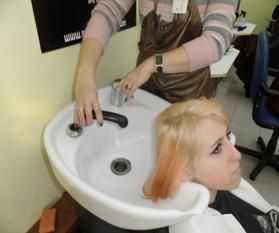 2.Підготовчий етап: сушимо волосся за допомогою фена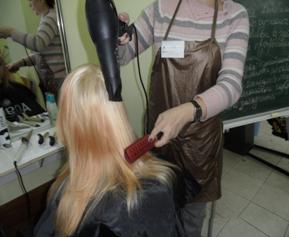 3.Клієнт перед початком основної перукарської  послуги – гарячої завивки волосся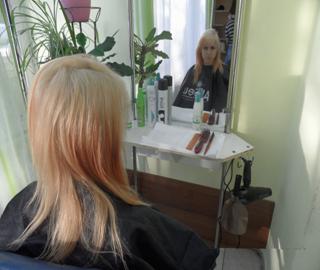 4.Накручування волосся на електрощипці з робочим полотном у формі конуса Відокремлюємо пасмо волосся  на верхньоскроневій зоні. Ретельно розчісуємо відокремлене пасмо волосся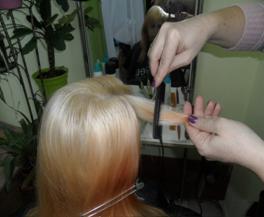 5.Наносимо на волосся  захисний термоспрей.Електрощипці  тримаємо у правій руці, пасмо волосся у лівій. Розташовуємо плойку вертикально, кут відтяжки 90о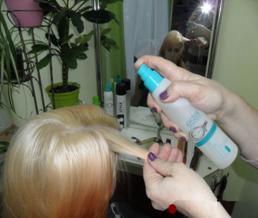 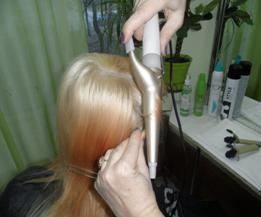 6.Накручування здійснюємо від замка щипців до їх кінця, час витримки 5-7с. Локони не розчісуємо. Після викладання у зачіску фіксуємо лаком.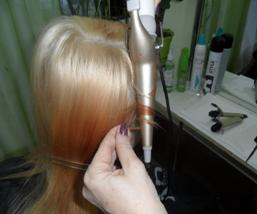 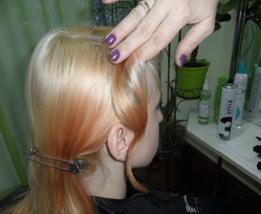 7.Накручування волосся на двійні електрощипці.Волосся  на нижньопотиличній зоні відділяємо горизонтальним проділом, прочісуємо. Решту  закріпляємо затискачем. Плойку розташовуємо вздовж проділу.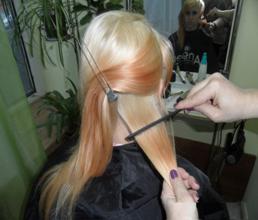 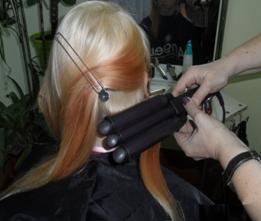 8.Пасмо розміщуємо між пластинами плойки на необхідній висоті з витримкою 5с.Обережно просовуємо щипці вниз по пасму.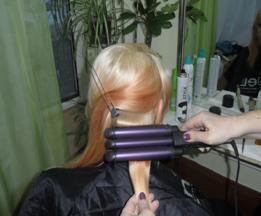 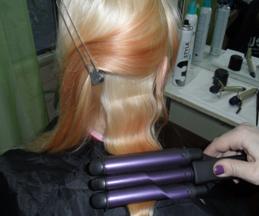 9.Повторюємо аналогічні дії на наступних ярусах волосся.Отриманні хвилі не розчісуємо, кожну фіксуємо лаком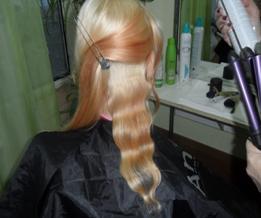 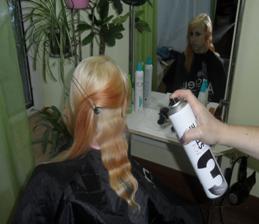 10.Накручування волосся на електрощипці з робочим полотном у формі трикутника.Відокремлюємо і прочісуємо пасмо волосся  на верхньоскроневій зоні.Електрощипці  тримаємо у правій руці, пасмо волосся у лівій. Розташовуємо плойку вертикально, кут відтяжки 90 о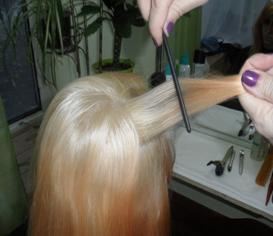 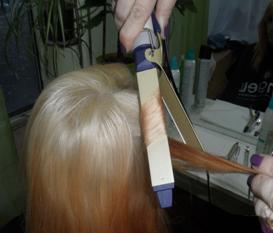 11.Накручування здійснюємо від замка щипців до їх кінця. Час витримки 6с.Кінцевий результат – зигзагоподібна (ломана) хвиля. За бажанням клієнта здійснюємо фіксацію лаком.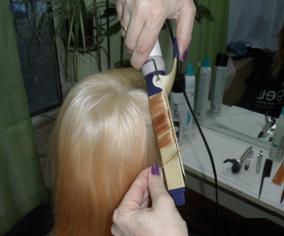 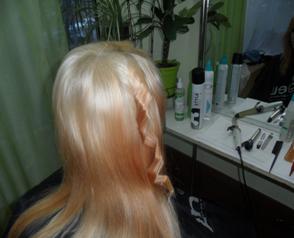 12.Обробка волосся щипцями для прикореневого об’єму (афроплойка).Відокремлюємо і прочісуємо пасмо волосся  горизонтальним проділом на обраній зоні.Поверхня щипців, що нагрівається,  розділена на дуже рельєфні виступи у вигляді зубчиків.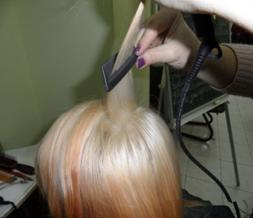 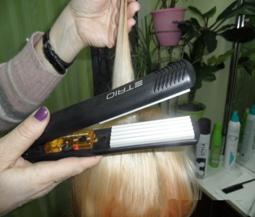 13.Волосся, затиснуте між пластинами, піддається сильному гофруванню за рахунок чого і створюється об’єм.Зовнішній вигляд після першого притискання щипцями волосся  на прикореневі зоні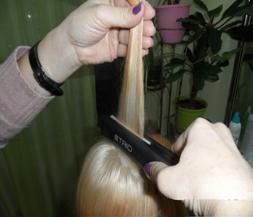 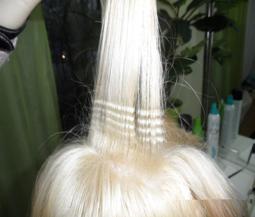 14.За бажанням клієнта або за задумом зачіски можна продовжити рельєфно обробляти волосся по всій його довжині.Кінцевий результат.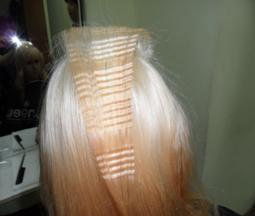 15.Накручування волосся на щипці-праску для створення сучасних об’ємних  локонів.Тонке пасмо волосся відділяємо горизонтальним або вертикальним проділом, прочісуємо гребінцем.Щипцями, які знаходяться у горизонтальному положенні, прогладжуємо пасмо по всій довжині (рівномірне прогрівання).Пасмо починаємо накручувати від замка щипців до кінця. Щипці заводимо горизонтально з коренів пасма, поступово змінюючи його положення на вертикальне, формуючи завиток.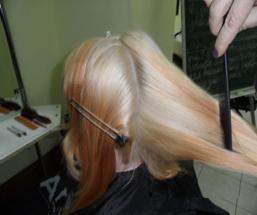 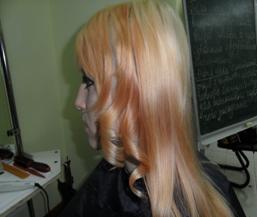 16.Аналогічно виконуємо накручування на всіх зонах в декілька ярусів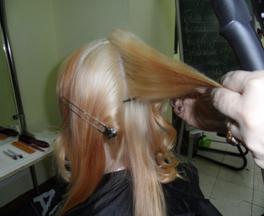 17.Сформовані локони фіксуємо лаком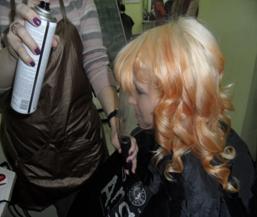 